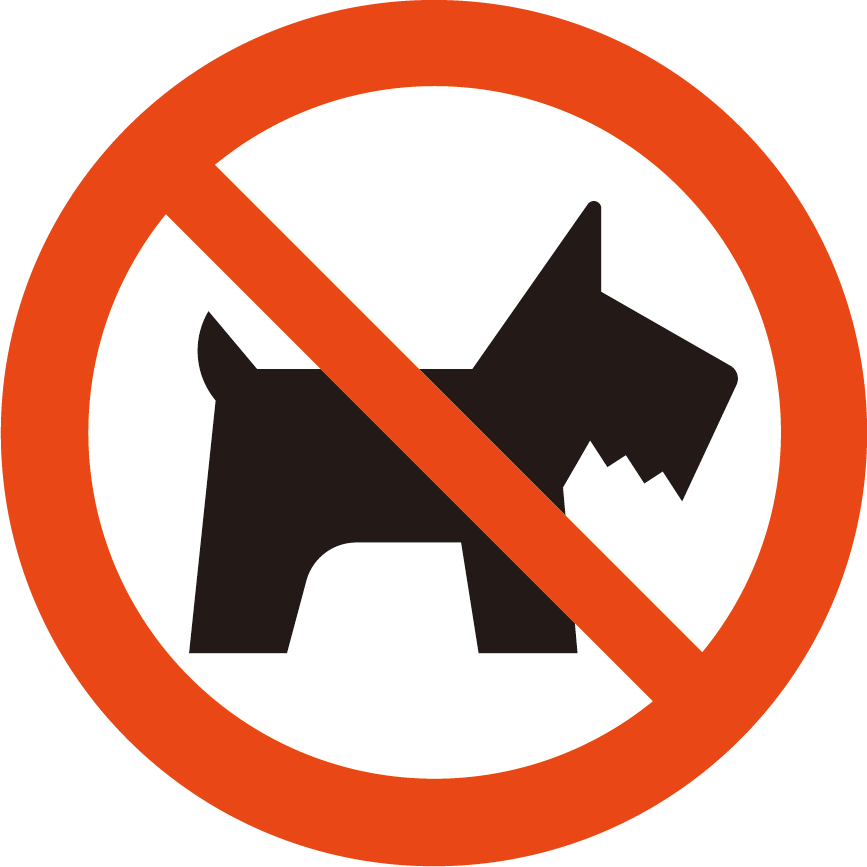 ペットちみは なかに はいれませんNo Pets Allowed